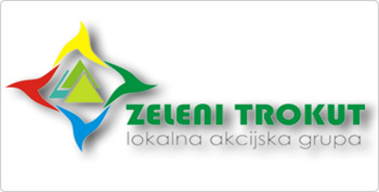 PRIOPĆENJELokalna akcijska grupa „Zeleni trokut“ pri završetku je izrade i pred donošenjem Lokalne razvojne strategije za razdoblje 2014.-2020.Provedba Strategija je predviđena za financiranje putem Mjere 19.2. Programa ruralnog razvoja Republike Hrvatske za razdoblje 2014.-2020. u visini od 1.093.312,50 €.Članovi LAG-a donošenjem Strategije sami odlučuju na koji način i po kojim kriterijima će se dodjeljivati predviđena sredstva.Nacrt Lokalne razvojne strategije će se prezentirati na javnoj prezentaciji dana 12. svibnja 2016. godine u Lipiku, Marije Terezije 27, Gradska vijećnica sa početkom u 10:00 sati nakon čega slijedi javna rasprava.Na prezentaciju su pozvani svi oni koji žele doprinijeti ruralnom razvoju područja Gradova Lipika, Novske i Pakraca, Općine Jasenovac i mjesta Janja Lipa te dati svoja mišljenja i prijedloge o predloženom nacrtu Strategije.U Lipiku, 05.05.2016.Igor Matek, mag.ing.agr.						        Tomislav Baić, prof.Upravitelj									   Predsjednik095/2500-500			34551 LIPIK, Marije Terezije 27	lag.zeleni.trokut@gmail.com  	www.lag-zelenitrokut.comwww.facebook.com/LagZeleniTrokut 